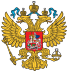 РОССИЙСКАЯ ФЕДЕРАЦИЯ

ФЕДЕРАЛЬНЫЙ ЗАКОН


О ратификации Международной конвенции
 о борьбе с допингом в спорте
Принят
Государственной Думой
8 декабря 2006 года

Одобрен
Советом Федерации
22 декабря 2006 года
Ратифицировать Международную конвенцию о борьбе с допингом в спорте, принятую Генеральной конференцией ЮНЕСКО на 33-й сессии в городе Париже 19 октября 2005 года.
Президент
Российской Федерации
В.Путин
Москва, Кремль
27 декабря 2006 года
N 240-ФЗЭлектронный текст документа
подготовлен ЗАО "Кодекс" и сверен по:Собрание законодательства
Российской Федерации,
N 1 (ч.I), 01.01.2007, ст.3